American University of Central AsiaLiberal Arts and Sciences DepartmentHuman Rights Concentration 2021 – 2022 AY ChecklistStudent’s Name _____________________________________   ID # ________* All students are required to take state examination on these courses in their 2nd year. ** Only 6 credits of foreign languages can be counted for Humanities requirement.Important Contacts:LAS Department Phone: +996 (312) 915000 *487Room: 415Email: las@auca.kgRegistrar Office Phone: +996 (312) 915000 *401, 402Room: 110 Email: registrar@auca.kgShared Service CenterPhone: +996 (312) 915019 *285,286Room: 244Email: service@auca.kgAcademic Advising OfficePhone: +996 (312) 915000 *416, 417Room: 341Email: advising@auca.kgWriting and Academic Resources CenterPhone: +996 (312) 915000 *490Room: 229Email: warc@auca.kgCounseling Services Write an email to set up a meeting with counselors: cs@auca.kgRecommended Order of StudyGeneral Education – 100 credits (102 credits limit of 100 level courses) Credit Yes NoGrade Notes Orientation2FYS I: English language for Liberal Arts - 4 credits, English Composition for Liberal Arts I – 6 credits Introduction to Philosophy I (part of FYS I) – 2 credits 12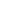 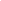 FYS II: English language for Liberal Arts - 4 credits,English Composition for Liberal Arts II – 6 creditsIntroduction to Philosophy II (part of FYS II) – 2 credits12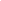 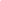 Kyrgyz Language and Literature I* - 4 credits Kyrgyz Language and Literature II* - 4 credits (to be completed during sophomore year)8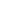 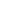 State exam in 2 yearRussian Language I – 2 credits Russian Language II – 2 credits 4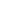 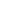 Mathematics (6 credits may overlap with major requirements; examples: Quantitative Research Methods and Statistics)12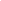 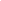 History of Kyrgyzstan – 4 credits Geography of Kyrgyzstan – 2 credits (to be completed second semester of sophomore year)6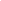 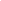 State exam in 2 yearManas Studies 2 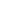 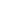 Natural Science (Concepts of Modern Sciences) 6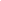 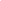 Humanities/Second Year Seminar: Humanities**12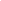 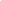 Arts (these may overlap General Education, Electives or Major requirements)/Second Year Seminar: Arts12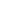 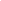 Social Sciences (from outside the student’s major) / Second Year Seminar: Social Sciences12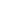 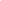 Sports (any 4 courses during 4 years of study)0 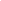 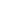 400 hoursTotal General Education:100LAS Core Courses – 24 credits Concepts of Modern Sciences6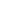 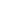 This course is also considered as 6 credits of Natural Science of Gen Ed requirement  World Literature 6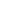 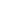 This course is also considered as 6 credits of Humanities of GenEd requirementGlobalization and Social Sciences 6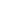 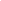 This course is also considered as 6 credits of Social Science of Gen Ed requirementConcepts of Modern Art6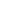 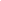 This course is also considered as 6 credits of Art of Gen Ed requirementTotal LAS Core Courses24 Concentration Required Courses – 36 creditsIntroduction to human rights (HR)6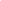 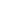 Politics of Human Rights / Theory and Politics of Human Rights (ICP)6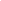 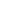 International Human rights law (IBL)6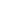 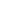 Legal Research Methods 3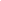 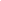 Internship 6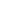 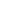 Senior Thesis Seminar I 6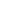 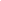 Senior Thesis Seminar II3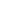 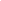 Total Concentration Required Courses36Major elective courses – choose any of the following courses - minimum required 42 credits (the list of elective courses may vary each semester, please consult with HR Coordinator)International Humanitarian Law (IBL)6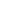 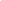 International Criminal law (IBL)6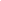 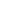 Public International Law I (IBL)6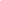 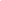 Transnational Human Rights Advocacy (HR)6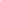 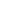 Development Aid and Politics (ICP) 6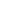 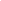 Multicultural Societies: Religious and Social Conflicts in Europe (ES)6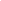 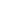 European Union Law and Human Rights (ES)6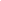 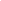 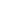 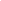 Democracy in Dark Times (ICP/HR)6Cybersecurity and Society (ICP/Law)6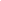 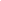 International Environmental Law (Law)6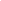 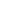 Constitutional Law of the KR (Law)6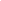 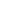 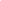 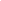 Corruption, Development and Good Governance (Law)3Human Rights law and Criminal Justice (HR/IBL)6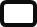 Refugees law (HR/IBL)3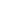 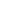 Freedom of Speech (HR/Law)6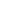 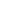 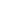 Comparative Law in a changing world (Law)6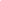 Civil Society Organizations law (Law)6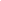 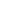 Child Rights Protection (HR/Law)3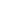 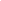 United Nations Efforts for sustaining peace (HR/Law)3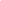 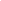 International Public law II6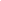 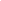 Total:42Elective Courses (from outside the student’s major)40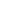 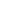 In fact, 64 credits are available due to overlap of LAS core courses with Gen Ed courses.Total Number of Credits242240 credits must be earned to graduate First YearFirst YearFirst YearFirst YearSemester 1Credits Semester 2Credits Orientation2First Year Seminar II English Composition for Liberal Arts IIIntroduction to Philosophy II (part of FYS II) – 2 credits12First Year Seminar IEnglish Composition for Liberal Arts IIntroduction to Philosophy I (part of FYS I) – 2 credits12First Year Seminar II English Composition for Liberal Arts IIIntroduction to Philosophy II (part of FYS II) – 2 credits12Intro to HR6Politics of Human Rights / Theory and Politics of Human Rights (ICP)6Concepts of Modern Sciences6World Literature 6Elective General Education Course6Elective Course6Sport 0Sport0Total32Total30Second YearSecond YearSecond YearSecond YearSemester 3Credits Semester 4Credits Concepts of Modern Art6Globalization and Social Sciences 6Human Rights Elective course6Kyrgyz language and literature – 4rc. Russian Language  - 2 cr.6Elective Course6History and Geography of Kyrgyzstan6Kyrgyz language and literature – 4rc. Russian Language  - 2 cr.6Human Rights Elective Course 6General Education Course6Elective Course6Sport0Sport 0Total30Total30Third YearThird YearThird YearThird YearSemester 5Credits Semester 6Credits Elective Course6Legal Research Methods3General Education Course6General Education Course6General Education Course6General Education Course6International Human Rights law6Elective Course6Elective Course6Elective Course6Human rights elective course 3Total30Total30Fourth YearFourth YearFourth YearFourth YearSemester 7Credits Semester 8Credits Senior thesis seminar I 6Senior thesis seminar II 6General Education Course6General Education Course6Internship 6Elective Course6Elective Course6Elective Course6Elective Course6Elective Course6HR Elective course 3Total30Total30